МБОУ Безымянская ООШ № 28Планмероприятий, посвященных Всероссийскому дню правовой помощи детям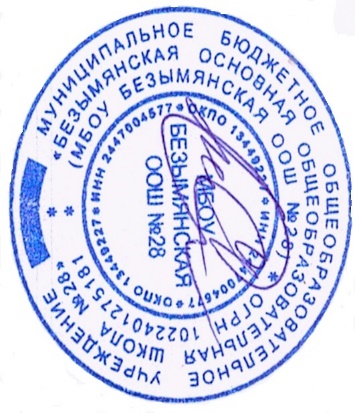  Директор школы                                                    Л.А. Синкевич№МероприятиеКол-воучастниковОтветственные1. Тематические часы общения: «Давайте жить дружно»«Вместе веселее!»«Я и мои права» «Решаем конфликт правильно»««Поступок и ответственность»»«Что я должен, на что имею право»«Как избежать конфликтов».1-9 классКлассные руководители2. Правовая викторина6-9 классСоц.педагог3. Конкурс рисунков «Я рисую свои права» 1-5 классУчитель ИЗО,Соц.педагог6. Беседа «Ответственность несовершеннолетних за совершение преступлений и правонарушений»7-9 классыСоц.педагог7. Консультирование по правовым вопросам несовершеннолетних и их родителей1-9 классАдминистрацияСоц.педагогКлассные руководители8Анкетирование «Уровень правовой культуры класса» 8-9 классы8-9 классПедагог психолог9Информирование участников образовательного процесса (учителей, учащихся, родителей) «Назначение и функции школьной службы медиации»1-9 классАдминистрация